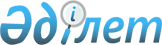 Іле аудандық мәслихатының 2022 жылғы 28 желтоқсандағы "Іле ауданының Боралдай кенті және ауылдық округтерінің 2023-2025 жылдарға арналған бюджеттері туралы" № 32-107 шешіміне өзгерістер енгізу туралыАлматы облысы Іле аудандық мәслихатының 2023 жылғы 24 мамырдағы № 5-16 шешімі
      Іле аудандық мәслихаты ШЕШТІ:
      1. Іле аудандық мәслихатының "Іле ауданының Боралдай кенті және ауылдық округтерінің 2023-2025 жылдарға арналған бюджеттері туралы" 2022 жылғы 28 желтоқсандағы № 32-107 (Нормативтік құқықтық актілерді мемлекеттік тіркеу тізілімінде № 176981 тіркелген) шешіміне келесі өзгерістер енгізілсін:
      көрсетілген шешімнің 1, 2, 3, 4, 5, 6, 7, 8, 9, 10-тармақтары жаңа редакцияда жазылсын:
      "1. 2023-2025 жылдарға арналған Боралдай кентінің бюджеті тиісінше осы шешімнің 1, 2 және 3-қосымшаларына сәйкес, оның ішінде 2023 жылға келесі көлемдерде бекітілсін:
      1) кірістер 399 419 мың теңге, оның ішінде: 
      салықтық түсімдер 322 247 мың теңге;
      салықтық емес түсiмдер 0 теңге;
      негiзгi капиталды сатудан түсетiн түсiмдер 0 теңге;
      трансферттер түсімі 77 172 мың теңге;
      2) шығындар 400 245 мың теңге;
      3) таза бюджеттiк кредиттеу 0 теңге, оның ішінде:
      бюджеттік кредиттер 0 теңге; 
      бюджеттік кредиттерді өтеу 0 теңге;
      4) қаржы активтерiмен операциялар бойынша сальдо 0 теңге;
      қаржылық активтерді сатып алу 0 теңге;
      мемлекеттің қаржы активтерін сатудан түсетін түсімдер 0 теңге;
      5) бюджет тапшылығы (профициті) (-) 826 мың теңге; 
      6) бюджет тапшылығын қаржыландыру (профицитін пайдалану) 826 мың теңге.
      қарыздар түсімі 0 теңге;
      қарыздарды өтеу 0 теңге;
      бюджет қаражатының пайдаланылатын қалдықтары 826 мың теңге".
      "2. 2023-2025 жылдарға арналған Ащыбұлақ ауылдық округінің бюджеті тиісінше осы шешімнің 4, 5 және 6-қосымшаларына сәйкес, оның ішінде 2023 жылға келесі көлемдерде бекітілсін:
      1) кірістер 411 336 мың теңге, оның ішінде: 
      салықтық түсімдері 299 157 мың теңге;
      салықтық емес түсiмдер 0 теңге;
      негiзгi капиталды сатудан түсетiн түсiмдер 0 теңге;
      трансферттер түсімі 112 179 мың теңге;
      2) шығындар 419 646 мың теңге;
      3) таза бюджеттiк кредиттеу 0 теңге, оның ішінде:
      бюджеттік кредиттер 0 теңге; 
      бюджеттік кредиттерді өтеу 0 теңге;
      4) қаржы активтерiмен операциялар бойынша сальдо 0 теңге;
      қаржылық активтерді сатып алу 0 теңге;
      мемлекеттің қаржы активтерін сатудан түсетін түсімдер 0 теңге;
      5) бюджет тапшылығы (профициті) (-) 8 310 мың теңге; 
      6) бюджет тапшылығын қаржыландыру (профицитін пайдалану) 8 310 мың теңге.
      қарыздар түсімі 0 теңге;
      қарыздарды өтеу 0 теңге;
      бюджет қаражатының пайдаланылатын қалдықтары 8 310 мың теңге".
      "3. 2023-2025 жылдарға арналған Байсерке ауылдық округінің бюджеті тиісінше осы шешімнің 7, 8 және 9-қосымшаларына сәйкес, оның ішінде 2023 жылға келесі көлемдерде бекітілсін:
      1) кірістер 373 009 мың теңге, оның ішінде: 
      салықтық түсімдері 287 138 мың теңге;
      салықтық емес түсiмдер 0 теңге;
      негiзгi капиталды сатудан түсетiн түсiмдер 0 теңге;
      трансферттер түсімі 85 871 мың теңге;
      2) шығындар 373 840 мың теңге;
      3) таза бюджеттiк кредиттеу 0 теңге, оның ішінде:
      бюджеттік кредиттер 0 теңге; 
      бюджеттік кредиттерді өтеу 0 теңге;
      4) қаржы активтерiмен операциялар бойынша сальдо 0 теңге;
      қаржылық активтерді сатып алу 0 теңге;
      мемлекеттің қаржы активтерін сатудан түсетін түсімдер 0 теңге;
      5) бюджет тапшылығы (профициті) (-) 831 мың теңге; 
      6) бюджет тапшылығын қаржыландыру (профицитін пайдалану) 831 мың теңге.
      қарыздар түсімі 0 теңге;
      қарыздарды өтеу 0 теңге;
      бюджет қаражатының пайдаланылатын қалдықтары 831 мың теңге".
      "4. 2023-2025 жылдарға арналған Жетіген ауылдық округінің бюджеті тиісінше осы шешімнің 10, 11 және 12-қосымшаларына сәйкес, оның ішінде 2023 жылға келесі көлемдерде бекітілсін:
      1) кірістер 145 724 мың теңге, оның ішінде: 
      салықтық түсімдері 110 632 мың теңге;
      салықтық емес түсiмдер 0 теңге;
      негiзгi капиталды сатудан түсетiн түсiмдер 0 теңге;
      трансферттер түсімі 35 092 мың теңге;
      2) шығындар 149 120 мың теңге;
      3) таза бюджеттiк кредиттеу 0 теңге, оның ішінде:
      бюджеттік кредиттер 0 теңге; 
      бюджеттік кредиттерді өтеу 0 теңге;
      4) қаржы активтерiмен операциялар бойынша сальдо 0 теңге;
      қаржылық активтерді сатып алу 0 теңге;
      мемлекеттің қаржы активтерін сатудан түсетін түсімдер 0 теңге;
      5) бюджет тапшылығы (профициті) (-) 3 396 мың теңге; 
      6) бюджет тапшылығын қаржыландыру (профицитін пайдалану) 3 396 мың теңге.
      қарыздар түсімі 0 теңге;
      қарыздарды өтеу 0 теңге;
      бюджет қаражатының пайдаланылатын қалдықтары 3 396 мың теңге".
      "5. 2023-2025 жылдарға арналған КазЦИК ауылдық округінің бюджеті тиісінше осы шешімнің 13, 14 және 15-қосымшаларына сәйкес, оның ішінде 2023 жылға келесі көлемдерде бекітілсін:
      1) кірістер 148 810 мың теңге, оның ішінде: 
      салықтық түсімдері 116 633 мың теңге;
      салықтық емес түсiмдер 0 теңге;
      негiзгi капиталды сатудан түсетiн түсiмдер 0 теңге;
      трансферттер түсімі 32 177 мың теңге;
      2) шығындар 150 716 мың теңге;
      3) таза бюджеттiк кредиттеу 0 теңге, оның ішінде:
      бюджеттік кредиттер 0 теңге; 
      бюджеттік кредиттерді өтеу 0 теңге;
      4) қаржы активтерiмен операциялар бойынша сальдо 0 теңге;
      қаржылық активтерді сатып алу 0 теңге;
      мемлекеттің қаржы активтерін сатудан түсетін түсімдер 0 теңге;
      5) бюджет тапшылығы (профициті) (-) 1 906 мың теңге; 
      6) бюджет тапшылығын қаржыландыру (профицитін пайдалану) 1 906 мың теңге.
      қарыздар түсімі 0 теңге;
      қарыздарды өтеу 0 теңге;
      бюджет қаражатының пайдаланылатын қалдықтары 1 906 мың теңге".
      "6. 2023-2025 жылдарға арналған Қараой ауылдық округінің бюджеті тиісінше осы шешімнің 16, 17 және 18-қосымшаларына сәйкес, оның ішінде 2023 жылға келесі көлемдерде бекітілсін:
      1) кірістер 111 966 мың теңге, оның ішінде: 
      салықтық түсімдері 83 342 мың теңге;
      салықтық емес түсiмдер 0 теңге;
      негiзгi капиталды сатудан түсетiн түсiмдер 0 теңге;
      трансферттер түсімі 28 624 мың теңге;
      2) шығындар 129 469 мың теңге;
      3) таза бюджеттiк кредиттеу 0 теңге, оның ішінде:
      бюджеттік кредиттер 0 теңге; 
      бюджеттік кредиттерді өтеу 0 теңге;
      4) қаржы активтерiмен операциялар бойынша сальдо 0 теңге;
      қаржылық активтерді сатып алу 0 теңге;
      мемлекеттің қаржы активтерін сатудан түсетін түсімдер 0 теңге;
      5) бюджет тапшылығы (профициті) (-) 17 503 мың теңге; 
      6) бюджет тапшылығын қаржыландыру (профицитін пайдалану) 17 503 мың теңге.
      қарыздар түсімі 0 теңге;
      қарыздарды өтеу 0 теңге;
      бюджет қаражатының пайдаланылатын қалдықтары 17 503 мың теңге".
      "7. 2023-2025 жылдарға арналған Күрті ауылдық округінің бюджеті тиісінше осы шешімнің 19, 20 және 21-қосымшаларына сәйкес, оның ішінде 2023 жылға келесі көлемдерде бекітілсін:
      1) кірістер 88 732 мың теңге, оның ішінде: 
      салықтық түсімдері 26 301 мың теңге;
      салықтық емес түсiмдер 0 теңге;
      негiзгi капиталды сатудан түсетiн түсiмдер 0 теңге;
      трансферттер түсімі 62 431 мың теңге;
      2) шығындар 95 072 мың теңге;
      3) таза бюджеттiк кредиттеу 0 теңге, оның ішінде:
      бюджеттік кредиттер 0 теңге; 
      бюджеттік кредиттерді өтеу 0 теңге;
      4) қаржы активтерiмен операциялар бойынша сальдо 0 теңге;
      қаржылық активтерді сатып алу 0 теңге;
      мемлекеттің қаржы активтерін сатудан түсетін түсімдер 0 теңге;
      5) бюджет тапшылығы (профициті) (-) 6 340 мың теңге; 
      6) бюджет тапшылығын қаржыландыру (профицитін пайдалану) 6 340 мың теңге.
      қарыздар түсімі 0 теңге;
      қарыздарды өтеу 0 теңге;
      бюджет қаражатының пайдаланылатын қалдықтары 6 340 мың теңге".
      "8. 2023-2025 жылдарға арналған Междуреченский ауылдық округінің бюджеті тиісінше осы шешімнің 22, 23 және 24-қосымшаларына сәйкес, оның ішінде 2023 жылға келесі көлемдерде бекітілсін:
      1) кірістер 127 467 мың теңге, оның ішінде:
      салықтық түсімдері 92 376 мың теңге;
      салықтық емес түсiмдер 0 теңге;
      негiзгi капиталды сатудан түсетiн түсiмдер 0 теңге;
      трансферттер түсімі 35 091 мың теңге;
      2) шығындар 139 042 мың теңге;
      3) таза бюджеттiк кредиттеу 0 теңге, оның ішінде:
      бюджеттік кредиттер 0 теңге; 
      бюджеттік кредиттерді өтеу 0 теңге;
      4) қаржы активтерiмен операциялар бойынша сальдо 0 теңге;
      қаржылық активтерді сатып алу 0 теңге;
      мемлекеттің қаржы активтерін сатудан түсетін түсімдер 0 теңге;
      5) бюджет тапшылығы (профициті) (-) 11 575 мың теңге; 
      6) бюджет тапшылығын қаржыландыру (профицитін пайдалану) 11 575 мың теңге.
      қарыздар түсімі 0 теңге;
      қарыздарды өтеу 0 теңге;
      бюджет қаражатының пайдаланылатын қалдықтары 11 575 мың теңге".
      "9. 2023-2025 жылдарға арналған Чапаев ауылдық округінің бюджеті тиісінше осы шешімнің 25, 26 және 27-қосымшаларына сәйкес, оның ішінде 2023 жылға келесі көлемдерде бекітілсін:
      1) кірістер 138 668 мың теңге, оның ішінде: 
      салықтық түсімдері 55 295 мың теңге;
      салықтық емес түсiмдер 0 теңге;
      негiзгi капиталды сатудан түсетiн түсiмдер 0 теңге;
      трансферттер түсімі 83 373 мың теңге;
      2) шығындар 139 510 мың теңге;
      3) таза бюджеттiк кредиттеу 0 теңге, оның ішінде:
      бюджеттік кредиттер 0 теңге; 
      бюджеттік кредиттерді өтеу 0 теңге;
      4) қаржы активтерiмен операциялар бойынша сальдо 0 теңге;
      қаржылық активтерді сатып алу 0 теңге;
      мемлекеттің қаржы активтерін сатудан түсетін түсімдер 0 теңге;
      5) бюджет тапшылығы (профициті) (-) 842 мың теңге; 
      6) бюджет тапшылығын қаржыландыру (профицитін пайдалану) 842 мың теңге.
      қарыздар түсімі 0 теңге;
      қарыздарды өтеу 0 теңге;
      бюджет қаражатының пайдаланылатын қалдықтары 842 мың теңге".
      "10. 2023-2025 жылдарға арналған Энергетический ауылдық округінің бюджеті тиісінше осы шешімнің 28, 29 және 30-қосымшаларына сәйкес, оның ішінде 2023 жылға келесі көлемдерде бекітілсін:
      1) кірістер 490 004 мың теңге, оның ішінде: 
      салықтық түсімдері 424 732 мың теңге;
      салықтық емес түсiмдер 0 теңге;
      негiзгi капиталды сатудан түсетiн түсiмдер 0 теңге;
      трансферттер түсімі 65 272 мың теңге;
      2) шығындар 494 278 мың теңге;
      3) таза бюджеттiк кредиттеу 0 теңге, оның ішінде:
      бюджеттік кредиттер 0 теңге; 
      бюджеттік кредиттерді өтеу 0 теңге;
      4) қаржы активтерiмен операциялар бойынша сальдо 0 теңге;
      қаржылық активтерді сатып алу 0 мың теңге;
      мемлекеттің қаржы активтерін сатудан түсетін түсімдер 0 мың теңге;
      5) бюджет тапшылығы (профициті) (-) 4 274 мың теңге; 
      6) бюджет тапшылығын қаржыландыру (профицитін пайдалану) 4 274 мың теңге
      қарыздар түсімі 0 теңге;
      қарыздарды өтеу 0 теңге;
      бюджет қаражатының пайдаланылатын қалдықтары 4 274 мың теңге".
      2. Көрсетілген шешімнің 1, 4, 7, 10, 13, 16, 19, 22, 25, 28-қосымшалары тиісінше осы шешімнің 1, 2, 3, 4, 5, 6, 7, 8, 9, 10-қосымшаларына сәйкес жаңа редакцияда жазылсын.
      3. Осы шешім 2023 жылдың 1 қаңтарынан бастап қолданысқа енгізіледі. Боралдай кентінің 2023 жылға арналған бюджеті  Ащыбұлақ ауылдық округінің 2023 жылға арналған бюджеті Байсерке ауылдық округінің 2023 жылға арналған бюджеті Жетыген ауылдық округінің 2023 жылға арналған бюджеті КазЦик ауылдық округінің 2023 жылға арналған бюджеті Қараой ауылдық округінің 2023 жылға арналған бюджеті Күрті ауылдық округінің 2023 жылға арналған бюджеті Междуреченск ауылдық округінің 2023 жылға арналған бюджеті Чапаев ауылдық округінің 2023 жылға арналған бюджеті Энергетический ауылдық округінің 2023 жылға арналған бюджеті
					© 2012. Қазақстан Республикасы Әділет министрлігінің «Қазақстан Республикасының Заңнама және құқықтық ақпарат институты» ШЖҚ РМК
				
      Іле аудандық мәслихатының төрағасы 

Р. Абилова
Іле аудандық мәслихатының 2023 жылғы 24 мамырдағы № 5-16 шешіміне 1-қосымша
Санаты
Санаты
Санаты
Санаты
Санаты
Сомасы (мың теңге)
Сыныбы
Сыныбы
Сыныбы
Сыныбы
Сомасы (мың теңге)
Ішкі сыныбы
Ішкі сыныбы
Ішкі сыныбы
Сомасы (мың теңге)
Атауы
Сомасы (мың теңге)
І. Кірістер
399 419
1
Салықтық түсімдер
322 247
01
Табыс салығы
134 217
2
Жеке табыс салығы
134 217
04
Меншiкке салынатын салықтар
185 020
1
Мүлiкке салынатын салықтар
9 804
3
Жер салығы
3 710
4
Көлiк құралдарына салынатын салық
171 506
05
Тауарларға, жұмыстарға және қызметтерге салынатын iшкi салықтар
3 010
4
Кәсiпкерлiк және кәсiби қызметтi жүргiзгенi үшiн алынатын алымдар
3 010
4
Трансферттер түсімі
77 172
02
Мемлекеттiк басқарудың жоғары тұрған органдарынан түсетiн трансферттер
77 172
3
Аудандардың (облыстық маңызы бар қаланың) бюджетінен трансферттер
77 172
Функционалдық топ
Функционалдық топ
Функционалдық топ
Функционалдық топ
Функционалдық топ
Функционалдық топ
Сомасы (мың теңге)
Кіші функция
Кіші функция
Кіші функция
Кіші функция
Кіші функция
Сомасы (мың теңге)
Бюджеттік бағдарламалардың әкімшісі
Бюджеттік бағдарламалардың әкімшісі
Бюджеттік бағдарламалардың әкімшісі
Бюджеттік бағдарламалардың әкімшісі
Сомасы (мың теңге)
Бағдарлама
Бағдарлама
Бағдарлама
Сомасы (мың теңге)
Атауы
Сомасы (мың теңге)
ІІ. Шығыстар
400 245
01
Жалпы сипаттағы мемлекеттiк қызметтер 
80 137
1
Мемлекеттiк басқарудың жалпы функцияларын орындайтын өкiлдi, атқарушы және басқа органдар
80 137
124
Аудандық маңызы бар қала, ауыл, кент, ауылдық округ әкімінің аппараты
80 137
001
Аудандық маңызы бар қала, ауыл, кент, ауылдық округ әкімінің қызметін қамтамасыз ету жөніндегі қызметтер
80 137
07
Тұрғын үй-коммуналдық шаруашылық
93 541
3
Елді-мекендерді көркейту
93 541
124
Аудандық маңызы бар қала, ауыл, кент, ауылдық округ әкімінің аппараты
93 541
008
Елді мекендердегі көшелерді жарықтандыру
17 000
009
Елді мекендердің санитариясын қамтамасыз ету
3 979
011
Елді мекендерді абаттандыру мен көгалдандыру
72 562
08
Мәдениет, спорт, туризм және ақпараттық кеңістiк
2 000
1
Мәдениет саласындағы қызмет
2 000
124
Аудандық маңызы бар қала, ауыл, кент, ауылдық округ әкімінің аппараты
2 000
006
Жергілікті деңгейде мәдени-демалыс жұмысын қолдау
2 000
12
Көлiк және коммуникация
38 473
1
Автомобиль көлiгi
38 473
124
Аудандық маңызы бар қала, ауыл, кент, ауылдық округ әкімінің аппараты
38 473
013
Аудандық маңызы бар қалаларда, ауылдарда, кенттерде, ауылдық округтерде автомобиль жолдарының жұмыс істеуін қамтамасыз ету
38 473
13
Басқалар
24 894
9
Басқалар
24 894
124
Аудандық маңызы бар қала, ауыл, кент, ауылдық округ әкімінің аппараты
24 894
040
Өңірлерді дамытудың 2025 жылға дейінгі мемлекеттік бағдарламасы шеңберінде өңірлерді экономикалық дамытуға жәрдемдесу бойынша шараларды іске асыруға ауылдық елді мекендерді жайластыруды шешуге арналған іс-шараларды іске асыру
24 894
15
Трансферттер
161 200
1
Трансферттер
161 200
124
Аудандық маңызы бар қала, ауыл, кент, ауылдық округ әкімінің аппараты
161 200
043
Бюджеттік алып қоюлар
161 200
ІІІ. Таза бюджеттік кредиттеу
0
Бюджеттік кредиттер
0
Санаты
Санаты
Санаты
Санаты
Санаты
Сомасы (мың теңге)
Сыныбы
Сыныбы
Сыныбы
Сыныбы
Сомасы (мың теңге)
Ішкі сыныбы
Ішкі сыныбы
Ішкі сыныбы
Сомасы (мың теңге)
Атауы
Сомасы (мың теңге)
5
Бюджеттік кредиттерді өтеу
0
01
Бюджеттік кредиттерді өтеу
0
1
Мемлекеттік бюджеттен берілген бюджеттік кредиттерді өтеу
0
Функционалдық топ 
Функционалдық топ 
Функционалдық топ 
Функционалдық топ 
Функционалдық топ 
Сомасы (мың теңге) 
Кіші функция
Кіші функция
Кіші функция
Кіші функция
Сомасы (мың теңге) 
Бағдарлама әкімшісі
Бағдарлама әкімшісі
Бағдарлама әкімшісі
Сомасы (мың теңге) 
Бағдарлама
Бағдарлама
Сомасы (мың теңге) 
Атауы
Сомасы (мың теңге) 
IV. Қаржы активтерiмен жасалатын операциялар бойынша сальдо
0
Қаржылық активтерді сатып алу
0
Санаты
Санаты
Санаты
Санаты
Санаты
Сомасы (мың теңге)
Сыныбы
Сыныбы
Сыныбы
Сыныбы
Сомасы (мың теңге)
Ішкі сыныбы
Ішкі сыныбы
Ішкі сыныбы
Сомасы (мың теңге)
Атауы
Сомасы (мың теңге)
6
Мемлекеттің қаржы активтерін сатудан түсетін түсімдер
0
01
Мемлекеттің қаржы активтерін сатудан түсетін түсімдер
0
1
Қаржы активтерін ел ішінде сатудан түсетін түсімдер
0
Санаты
Санаты
Санаты
Санаты
Санаты
Сомасы (мың теңге)
Сыныбы
Сыныбы
Сыныбы
Сыныбы
Сомасы (мың теңге)
Ішкі сыныбы
Ішкі сыныбы
Ішкі сыныбы
Сомасы (мың теңге)
Атауы
Сомасы (мың теңге)
V. Бюджет тапшылығы (профициті) 
-826
VI. Бюджет тапшылығын қаржыландыру (профицитін пайдалану)
826
8
Бюджет қаражатының пайдаланылатын қалдықтары
826
01
Бюджет қаражаты қалдықтары
826
1
Бюджет қаражатының бос қалдықтары
826
Функционалдық топ
Функционалдық топ
Функционалдық топ
Функционалдық топ
Функционалдық топ
Функционалдық топ
Сомасы (мың теңге)
Кіші функция
Кіші функция
Кіші функция
Кіші функция
Кіші функция
Сомасы (мың теңге)
Бюджеттік бағдарламалардың әкімшісі
Бюджеттік бағдарламалардың әкімшісі
Бюджеттік бағдарламалардың әкімшісі
Бюджеттік бағдарламалардың әкімшісі
Сомасы (мың теңге)
Бағдарлама
Бағдарлама
Бағдарлама
Сомасы (мың теңге)
Атауы
16
Қарыздарды өтеу
0
1
Қарыздарды өтеу
0
124
Аудандық маңызы бар қала, ауыл, кент, ауылдық округ әкімінің аппараты
0
054
Аудандық (облыстық маңызы бар қаланың) бюджетінен бөлінген нысыналы мақсатқа сай пайдаланылмаған кредиттерді қайтару
0Іле аудандық мәслихатының  2023 жылғы 24 мамырдағы   № 5-16 шешіміне 4-қосымша
Санаты
Санаты
Санаты
Санаты
Санаты
Сомасы (мың теңге)
Сыныбы
Сыныбы
Сыныбы
Сыныбы
Сомасы (мың теңге)
Ішкі сыныбы
Ішкі сыныбы
Ішкі сыныбы
Сомасы (мың теңге)
Атауы
Сомасы (мың теңге)
І. Кірістер
411 336
1
Салықтық түсімдер
299 157
01
Табыс салығы
57 042
2
Жеке табыс салығы
57 042
04
Меншiкке салынатын салықтар
237 884
1
Мүлiкке салынатын салықтар
12 692
3
Жер салығы
9 716
4
Көлiк құралдарына салынатын салық
215 476
05
Тауарларға, жұмыстарға және қызметтерге салынатын iшкi салықтар
4 231
4
Кәсiпкерлiк және кәсiби қызметтi жүргiзгенi үшiн алынатын алымдар
4 231
4
Трансферттер түсімі
112 179
02
Мемлекеттiк басқарудың жоғары тұрған органдарынан түсетiн трансферттер
112 179
3
Аудандардың (облыстық маңызы бар қаланың) бюджетінен трансферттер
112 179
Функционалдық топ
Функционалдық топ
Функционалдық топ
Функционалдық топ
Функционалдық топ
Функционалдық топ
Сомасы (мың теңге)
Кіші функция
Кіші функция
Кіші функция
Кіші функция
Кіші функция
Сомасы (мың теңге)
Бюджеттік бағдарламалардың әкімшісі
Бюджеттік бағдарламалардың әкімшісі
Бюджеттік бағдарламалардың әкімшісі
Бюджеттік бағдарламалардың әкімшісі
Сомасы (мың теңге)
Бағдарлама
Бағдарлама
Бағдарлама
Сомасы (мың теңге)
Атауы
Сомасы (мың теңге)
ІІ. Шығыстар
419 646
01
Жалпы сипаттағы мемлекеттiк қызметтер 
75 406
1
Мемлекеттiк басқарудың жалпы функцияларын орындайтын өкiлдi, атқарушы және басқа органдар
75 406
124
Аудандық маңызы бар қала, ауыл, кент, ауылдық округ әкімінің аппараты
75 406
001
Аудандық маңызы бар қала, ауыл, кент, ауылдық округ әкімінің қызметін қамтамасыз ету жөніндегі қызметтер
75 406
07
Тұрғын үй-коммуналдық шаруашылық
93 025
3
Елді-мекендерді көркейту
93 025
124
Аудандық маңызы бар қала, ауыл, кент, ауылдық округ әкімінің аппараты
93 025
008
Елді мекендердегі көшелерді жарықтандыру
22 050
009
Елді мекендердің санитариясын қамтамасыз ету
10 597
010
Жерлеу орындарын ұстау және туыстары жоқ адамдарды жерлеу
15 858
011
Елді мекендерді абаттандыру мен көгалдандыру
44 520
08
Мәдениет, спорт, туризм және ақпараттық кеңістiк
1 000
1
Мәдениет саласындағы қызмет
1 000
124
Аудандық маңызы бар қала, ауыл, кент, ауылдық округ әкімінің аппараты
1 000
006
Жергілікті деңгейде мәдени-демалыс жұмысын қолдау
1 000
12
Көлiк және коммуникация
66 760
1
Автомобиль көлiгi
66 760
124
Аудандық маңызы бар қала, ауыл, кент, ауылдық округ әкімінің аппараты
66 760
013
Аудандық маңызы бар қалаларда, ауылдарда, кенттерде, ауылдық округтерде автомобиль жолдарының жұмыс істеуін қамтамасыз ету
66 760
13
Басқалар
30 366
9
Басқалар
30 366
124
Аудандық маңызы бар қала, ауыл, кент, ауылдық округ әкімінің аппараты
30 366
040
Өңірлерді дамытудың 2025 жылға дейінгі мемлекеттік бағдарламасы шеңберінде өңірлерді экономикалық дамытуға жәрдемдесу бойынша шараларды іске асыруға ауылдық елді мекендерді жайластыруды шешуге арналған іс-шараларды іске асыру
30 366
15
Трансферттер
153 089
1
Трансферттер
153 089
124
Аудандық маңызы бар қала, ауыл, кент, ауылдық округ әкімінің аппараты
153 089
043
Бюджеттік алып қоюлар
145 600
048
Пайдаланылмаған (толық пайдаланылмаған) нысаналы трансферттерді қайтару
7 489
ІІІ. Таза бюджеттік кредиттеу
0
Бюджеттік кредиттер
0
Санаты
Санаты
Санаты
Санаты
Санаты
Сомасы (мың теңге)
Сыныбы
Сыныбы
Сыныбы
Сыныбы
Сомасы (мың теңге)
Ішкі сыныбы
Ішкі сыныбы
Ішкі сыныбы
Сомасы (мың теңге)
Атауы
Сомасы (мың теңге)
5
Бюджеттік кредиттерді өтеу
0
01
Бюджеттік кредиттерді өтеу
0
1
Мемлекеттік бюджеттен берілген бюджеттік кредиттерді өтеу
0
Функционалдық топ 
Функционалдық топ 
Функционалдық топ 
Функционалдық топ 
Функционалдық топ 
Сомасы (мың теңге) 
Кіші функция
Кіші функция
Кіші функция
Кіші функция
Сомасы (мың теңге) 
Бағдарлама әкімшісі
Бағдарлама әкімшісі
Бағдарлама әкімшісі
Сомасы (мың теңге) 
Бағдарлама
Бағдарлама
Сомасы (мың теңге) 
Атауы
Сомасы (мың теңге) 
IV. Қаржы активтерiмен жасалатын операциялар бойынша сальдо
0
Қаржылық активтерді сатып алу
0
Санаты
Санаты
Санаты
Санаты
Санаты
Сомасы (мың теңге)
Сыныбы
Сыныбы
Сыныбы
Сыныбы
Сомасы (мың теңге)
Ішкі сыныбы
Ішкі сыныбы
Ішкі сыныбы
Сомасы (мың теңге)
Атауы
Сомасы (мың теңге)
6
Мемлекеттің қаржы активтерін сатудан түсетін түсімдер
0
01
Мемлекеттің қаржы активтерін сатудан түсетін түсімдер
0
1
Қаржы активтерін ел ішінде сатудан түсетін түсімдер
0
Санаты
Санаты
Санаты
Санаты
Санаты
Сомасы (мың теңге)
Сыныбы
Сыныбы
Сыныбы
Сыныбы
Сомасы (мың теңге)
Ішкі сыныбы
Ішкі сыныбы
Ішкі сыныбы
Сомасы (мың теңге)
Атауы
Сомасы (мың теңге)
V. Бюджет тапшылығы (профициті) 
-8 310
VI. Бюджет тапшылығын қаржыландыру (профицитін пайдалану)
8 310
8
Бюджет қаражатының пайдаланылатын қалдықтары
8 310
01
Бюджет қаражаты қалдықтары
8 310
1
Бюджет қаражатының бос қалдықтары
8 310
Функционалдық топ
Функционалдық топ
Функционалдық топ
Функционалдық топ
Функционалдық топ
Функционалдық топ
Сомасы (мың теңге)
Кіші функция
Кіші функция
Кіші функция
Кіші функция
Кіші функция
Сомасы (мың теңге)
Бюджеттік бағдарламалардың әкімшісі
Бюджеттік бағдарламалардың әкімшісі
Бюджеттік бағдарламалардың әкімшісі
Бюджеттік бағдарламалардың әкімшісі
Сомасы (мың теңге)
Бағдарлама
Бағдарлама
Бағдарлама
Сомасы (мың теңге)
Атауы
Сомасы (мың теңге)
16
Қарыздарды өтеу
0
1
Қарыздарды өтеу
0
124
Аудандық маңызы бар қала, ауыл, кент, ауылдық округ әкімінің аппараты
0
054
Аудандық (облыстық маңызы бар қаланың) бюджетінен бөлінген нысыналы мақсатқа сай пайдаланылмаған кредиттерді қайтару
0Іле аудандық мәслихатының  2023 жылғы 24 мамырдағы   № 5-16 шешіміне 7-қосымша
Санаты
Санаты
Санаты
Санаты
Санаты
Сомасы (мың теңге)
Сыныбы
Сыныбы
Сыныбы
Сыныбы
Сомасы (мың теңге)
Ішкі сыныбы
Ішкі сыныбы
Ішкі сыныбы
Сомасы (мың теңге)
Атауы
Сомасы (мың теңге)
І. Кірістер
373 009
1
Салықтық түсімдер
287 138
01
Табыс салығы
65 000
2
Жеке табыс салығы
65 000
04
Меншiкке салынатын салықтар
215 638
1
Мүлiкке салынатын салықтар
15 433
3
Жер салығы
9 370
4
Көлiк құралдарына салынатын салық
190 835
05
Тауарларға, жұмыстарға және қызметтерге салынатын iшкi салықтар
6 500
4
Кәсiпкерлiк және кәсiби қызметтi жүргiзгенi үшiн алынатын алымдар
6 500
4
Трансферттер түсімі
85 871
02
Мемлекеттiк басқарудың жоғары тұрған органдарынан түсетiн трансферттер
85 871
3
Аудандардың (облыстық маңызы бар қаланың) бюджетінен трансферттер
85 871
Функционалдық топ
Функционалдық топ
Функционалдық топ
Функционалдық топ
Функционалдық топ
Функционалдық топ
Сомасы (мың теңге)
Кіші функция
Кіші функция
Кіші функция
Кіші функция
Кіші функция
Сомасы (мың теңге)
Бюджеттік бағдарламалардың әкімшісі
Бюджеттік бағдарламалардың әкімшісі
Бюджеттік бағдарламалардың әкімшісі
Бюджеттік бағдарламалардың әкімшісі
Сомасы (мың теңге)
Бағдарлама
Бағдарлама
Бағдарлама
Сомасы (мың теңге)
Атауы
Сомасы (мың теңге)
ІІ. Шығыстар
373 840
01
Жалпы сипаттағы мемлекеттiк қызметтер 
80 185
1
Мемлекеттiк басқарудың жалпы функцияларын орындайтын өкiлдi, атқарушы және басқа органдар
80 185
124
Аудандық маңызы бар қала, ауыл, кент, ауылдық округ әкімінің аппараты
80 185
001
Аудандық маңызы бар қала, ауыл, кент, ауылдық округ әкімінің қызметін қамтамасыз ету жөніндегі қызметтер
80 185
07
Тұрғын үй-коммуналдық шаруашылық
99 474
3
Елді-мекендерді көркейту
99 474
124
Аудандық маңызы бар қала, ауыл, кент, ауылдық округ әкімінің аппараты
99 474
008
Елді мекендердегі көшелерді жарықтандыру
20 000
009
Елді мекендердің санитариясын қамтамасыз ету
5 187
010
Жерлеу орындарын ұстау және туыстары жоқ адамдарды жерлеу
15 000
011
Елді мекендерді абаттандыру мен көгалдандыру
59 287
08
Мәдениет, спорт, туризм және ақпараттық кеңістiк
1 000
1
Мәдениет саласындағы қызмет
1 000
124
Аудандық маңызы бар қала, ауыл, кент, ауылдық округ әкімінің аппараты
1 000
006
Жергілікті деңгейде мәдени-демалыс жұмысын қолдау
1 000
12
Көлiк және коммуникация
39 500
1
Автомобиль көлiгi
39 500
124
Аудандық маңызы бар қала, ауыл, кент, ауылдық округ әкімінің аппараты
39 500
013
Аудандық маңызы бар қалаларда, ауылдарда, кенттерде, ауылдық округтерде автомобиль жолдарының жұмыс істеуін қамтамасыз ету
39 500
13
Басқалар
31 528
9
Басқалар
31 528
124
Аудандық маңызы бар қала, ауыл, кент, ауылдық округ әкімінің аппараты
31 528
040
Өңірлерді дамытудың 2025 жылға дейінгі мемлекеттік бағдарламасы шеңберінде өңірлерді экономикалық дамытуға жәрдемдесу бойынша шараларды іске асыруға ауылдық елді мекендерді жайластыруды шешуге арналған іс-шараларды іске асыру
31 528
15
Трансферттер
122 153
1
Трансферттер
122 153
124
Аудандық маңызы бар қала, ауыл, кент, ауылдық округ әкімінің аппараты
122 153
043
Бюджеттік алып қоюлар
122 153
ІІІ. Таза бюджеттік кредиттеу
0
Бюджеттік кредиттер
0
Санаты
Санаты
Санаты
Санаты
Санаты
Сомасы (мың теңге)
Сыныбы
Сыныбы
Сыныбы
Сыныбы
Сомасы (мың теңге)
Ішкі сыныбы
Ішкі сыныбы
Ішкі сыныбы
Сомасы (мың теңге)
Атауы
Сомасы (мың теңге)
5
Бюджеттік кредиттерді өтеу
0
01
Бюджеттік кредиттерді өтеу
0
1
Мемлекеттік бюджеттен берілген бюджеттік кредиттерді өтеу
0
Функционалдық топ 
Функционалдық топ 
Функционалдық топ 
Функционалдық топ 
Функционалдық топ 
Сомасы (мың теңге) 
Кіші функция
Кіші функция
Кіші функция
Кіші функция
Сомасы (мың теңге) 
Бағдарлама әкімшісі
Бағдарлама әкімшісі
Бағдарлама әкімшісі
Сомасы (мың теңге) 
Бағдарлама
Бағдарлама
Сомасы (мың теңге) 
Атауы
Сомасы (мың теңге) 
IV. Қаржы активтерiмен жасалатын операциялар бойынша сальдо
0
Қаржылық активтерді сатып алу
0
Санаты
Санаты
Санаты
Санаты
Санаты
Сомасы (мың теңге)
Сыныбы
Сыныбы
Сыныбы
Сыныбы
Сомасы (мың теңге)
Ішкі сыныбы
Ішкі сыныбы
Ішкі сыныбы
Сомасы (мың теңге)
Атауы
Сомасы (мың теңге)
6
Мемлекеттің қаржы активтерін сатудан түсетін түсімдер
0
01
Мемлекеттің қаржы активтерін сатудан түсетін түсімдер
0
1
Қаржы активтерін ел ішінде сатудан түсетін түсімдер
0
Санаты
Санаты
Санаты
Санаты
Санаты
Сомасы (мың теңге)
Сыныбы
Сыныбы
Сыныбы
Сыныбы
Сомасы (мың теңге)
Ішкі сыныбы
Ішкі сыныбы
Ішкі сыныбы
Сомасы (мың теңге)
Атауы
Сомасы (мың теңге)
V. Бюджет тапшылығы (профициті) 
-831
VI. Бюджет тапшылығын қаржыландыру (профицитін пайдалану)
831
8
Бюджет қаражатының пайдаланылатын қалдықтары
831
01
Бюджет қаражаты қалдықтары
831
1
Бюджет қаражатының бос қалдықтары
831
Функционалдық топ
Функционалдық топ
Функционалдық топ
Функционалдық топ
Функционалдық топ
Функционалдық топ
Сомасы (мың теңге)
Кіші функция
Кіші функция
Кіші функция
Кіші функция
Кіші функция
Сомасы (мың теңге)
Бюджеттік бағдарламалардың әкімшісі
Бюджеттік бағдарламалардың әкімшісі
Бюджеттік бағдарламалардың әкімшісі
Бюджеттік бағдарламалардың әкімшісі
Сомасы (мың теңге)
Бағдарлама
Бағдарлама
Бағдарлама
Сомасы (мың теңге)
Атауы
Сомасы (мың теңге)
16
Қарыздарды өтеу
0
1
Қарыздарды өтеу
0
124
Аудандық маңызы бар қала, ауыл, кент, ауылдық округ әкімінің аппараты
0
054
Аудандық (облыстық маңызы бар қаланың) бюджетінен бөлінген нысыналы мақсатқа сай пайдаланылмаған кредиттерді қайтару
0Іле аудандық мәслихатының  2023 жылғы 24 мамырдағы   № 5-16 шешіміне 10-қосымша
Санаты
Санаты
Санаты
Санаты
Санаты
Сомасы (мың теңге)
Сыныбы
Сыныбы
Сыныбы
Сыныбы
Сомасы (мың теңге)
Ішкі сыныбы
Ішкі сыныбы
Ішкі сыныбы
Сомасы (мың теңге)
Атауы
Сомасы (мың теңге)
І. Кірістер
145 724
1
Салықтық түсімдер
110 632
01
Табыс салығы
24 157
2
Жеке табыс салығы
24 157
04
Меншiкке салынатын салықтар
86 240
1
Мүлiкке салынатын салықтар
6 813
3
Жер салығы
4 661
4
Көлiк құралдарына салынатын салық
74 766
05
Тауарларға, жұмыстарға және қызметтерге салынатын iшкi салықтар
235
4
Кәсiпкерлiк және кәсiби қызметтi жүргiзгенi үшiн алынатын алымдар
235
4
Трансферттер түсімі
35 092
02
Мемлекеттiк басқарудың жоғары тұрған органдарынан түсетiн трансферттер
35 092
3
Аудандардың (облыстық маңызы бар қаланың) бюджетінен трансферттер
35 092
Функционалдық топ
Функционалдық топ
Функционалдық топ
Функционалдық топ
Функционалдық топ
Функционалдық топ
Сомасы (мың теңге)
Кіші функция
Кіші функция
Кіші функция
Кіші функция
Кіші функция
Сомасы (мың теңге)
Бюджеттік бағдарламалардың әкімшісі
Бюджеттік бағдарламалардың әкімшісі
Бюджеттік бағдарламалардың әкімшісі
Бюджеттік бағдарламалардың әкімшісі
Сомасы (мың теңге)
Бағдарлама
Бағдарлама
Бағдарлама
Сомасы (мың теңге)
Атауы
Сомасы (мың теңге)
ІІ. Шығыстар
149 120
01
Жалпы сипаттағы мемлекеттiк қызметтер 
86 880
1
Мемлекеттiк басқарудың жалпы функцияларын орындайтын өкiлдi, атқарушы және басқа органдар
86 880
124
Аудандық маңызы бар қала, ауыл, кент, ауылдық округ әкімінің аппараты
86 880
001
Аудандық маңызы бар қала, ауыл, кент, ауылдық округ әкімінің қызметін қамтамасыз ету жөніндегі қызметтер
86 880
07
Тұрғын үй-коммуналдық шаруашылық
34 487
2
Коммуналдық шаруашылық
4 400
124
Аудандық маңызы бар қала, ауыл, кент, ауылдық округ әкімінің аппараты
4 400
014
Елді мекендерді сумен жабдықтауды ұйымдастыру
4 400
3
Елді-мекендерді көркейту
30 087
124
Аудандық маңызы бар қала, ауыл, кент, ауылдық округ әкімінің аппараты
30 087
008
Елді мекендердегі көшелерді жарықтандыру
8 198
009
Елді мекендердің санитариясын қамтамасыз ету
3 024
011
Елді мекендерді абаттандыру мен көгалдандыру
18 865
08
Мәдениет, спорт, туризм және ақпараттық кеңістiк
1 000
1
Мәдениет саласындағы қызмет
1 000
124
Аудандық маңызы бар қала, ауыл, кент, ауылдық округ әкімінің аппараты
1 000
006
Жергілікті деңгейде мәдени-демалыс жұмысын қолдау
1 000
12
Көлiк және коммуникация
9 860
1
Автомобиль көлiгi
9 860
124
Аудандық маңызы бар қала, ауыл, кент, ауылдық округ әкімінің аппараты
9 860
013
Аудандық маңызы бар қалаларда, ауылдарда, кенттерде, ауылдық округтерде автомобиль жолдарының жұмыс істеуін қамтамасыз ету
9 860
13
Басқалар
16 893
9
Басқалар
16 893
124
Аудандық маңызы бар қала, ауыл, кент, ауылдық округ әкімінің аппараты
16 893
040
Өңірлерді дамытудың 2025 жылға дейінгі мемлекеттік бағдарламасы шеңберінде өңірлерді экономикалық дамытуға жәрдемдесу бойынша шараларды іске асыруға ауылдық елді мекендерді жайластыруды шешуге арналған іс-шараларды іске асыру
16 893
ІІІ. Таза бюджеттік кредиттеу
0
Бюджеттік кредиттер
0
Санаты
Санаты
Санаты
Санаты
Санаты
Сомасы (мың теңге)
Сыныбы
Сыныбы
Сыныбы
Сыныбы
Сомасы (мың теңге)
Ішкі сыныбы
Ішкі сыныбы
Ішкі сыныбы
Сомасы (мың теңге)
Атауы
Сомасы (мың теңге)
5
Бюджеттік кредиттерді өтеу
0
01
Бюджеттік кредиттерді өтеу
0
1
Мемлекеттік бюджеттен берілген бюджеттік кредиттерді өтеу
0
Функционалдық топ 
Функционалдық топ 
Функционалдық топ 
Функционалдық топ 
Функционалдық топ 
Сомасы (мың теңге) 
Кіші функция
Кіші функция
Кіші функция
Кіші функция
Сомасы (мың теңге) 
Бағдарлама әкімшісі
Бағдарлама әкімшісі
Бағдарлама әкімшісі
Сомасы (мың теңге) 
Бағдарлама
Бағдарлама
Сомасы (мың теңге) 
Атауы
Сомасы (мың теңге) 
IV. Қаржы активтерiмен жасалатын операциялар бойынша сальдо
0
Қаржылық активтерді сатып алу
0
Санаты
Санаты
Санаты
Санаты
Санаты
Сомасы (мың теңге)
Сыныбы
Сыныбы
Сыныбы
Сыныбы
Сомасы (мың теңге)
Ішкі сыныбы
Ішкі сыныбы
Ішкі сыныбы
Сомасы (мың теңге)
Атауы
Сомасы (мың теңге)
6
Мемлекеттің қаржы активтерін сатудан түсетін түсімдер
0
01
Мемлекеттің қаржы активтерін сатудан түсетін түсімдер
0
1
Қаржы активтерін ел ішінде сатудан түсетін түсімдер
0
Санаты
Санаты
Санаты
Санаты
Санаты
Сомасы (мың теңге)
Сыныбы
Сыныбы
Сыныбы
Сыныбы
Сомасы (мың теңге)
Ішкі сыныбы
Ішкі сыныбы
Ішкі сыныбы
Сомасы (мың теңге)
Атауы
Сомасы (мың теңге)
V. Бюджет тапшылығы (профициті) 
-3 396
VI. Бюджет тапшылығын қаржыландыру (профицитін пайдалану)
3 396
8
Бюджет қаражатының пайдаланылатын қалдықтары
3 396
01
Бюджет қаражаты қалдықтары
3 396
1
Бюджет қаражатының бос қалдықтары
3 396
Функционалдық топ
Функционалдық топ
Функционалдық топ
Функционалдық топ
Функционалдық топ
Функционалдық топ
Сомасы (мың теңге)
Кіші функция
Кіші функция
Кіші функция
Кіші функция
Кіші функция
Сомасы (мың теңге)
Бюджеттік бағдарламалардың әкімшісі
Бюджеттік бағдарламалардың әкімшісі
Бюджеттік бағдарламалардың әкімшісі
Бюджеттік бағдарламалардың әкімшісі
Сомасы (мың теңге)
Бағдарлама
Бағдарлама
Бағдарлама
Сомасы (мың теңге)
Атауы
Сомасы (мың теңге)
16
Қарыздарды өтеу
0
1
Қарыздарды өтеу
0
124
Аудандық маңызы бар қала, ауыл, кент, ауылдық округ әкімінің аппараты
0
054
Аудандық (облыстық маңызы бар қаланың) бюджетінен бөлінген нысыналы мақсатқа сай пайдаланылмаған кредиттерді қайтару
0Іле аудандық мәслихатының  2023 жылғы 24 мамырдағы   № 5-16 шешіміне 13-қосымша
Санаты
Санаты
Санаты
Санаты
Санаты
Сомасы (мың теңге)
Сыныбы
Сыныбы
Сыныбы
Сыныбы
Сомасы (мың теңге)
Ішкі сыныбы
Ішкі сыныбы
Ішкі сыныбы
Сомасы (мың теңге)
Атауы
Сомасы (мың теңге)
І. Кірістер
148 810
1
Салықтық түсімдер
116 633
01
Табыс салығы
27 507
2
Жеке табыс салығы
27 507
04
Меншiкке салынатын салықтар
86 325
1
Мүлiкке салынатын салықтар
3 033
3
Жер салығы
3 451
4
Көлiк құралдарына салынатын салық
79 841
05
Тауарларға, жұмыстарға және қызметтерге салынатын iшкi салықтар
2 801
4
Кәсiпкерлiк және кәсiби қызметтi жүргiзгенi үшiн алынатын алымдар
2 801
4
Трансферттер түсімі
32 177
02
Мемлекеттiк басқарудың жоғары тұрған органдарынан түсетiн трансферттер
32 177
3
Аудандардың (облыстық маңызы бар қаланың) бюджетінен трансферттер
32 177
Функционалдық топ
Функционалдық топ
Функционалдық топ
Функционалдық топ
Функционалдық топ
Функционалдық топ
Сомасы (мың теңге)
Кіші функция
Кіші функция
Кіші функция
Кіші функция
Кіші функция
Сомасы (мың теңге)
Бюджеттік бағдарламалардың әкімшісі
Бюджеттік бағдарламалардың әкімшісі
Бюджеттік бағдарламалардың әкімшісі
Бюджеттік бағдарламалардың әкімшісі
Сомасы (мың теңге)
Бағдарлама
Бағдарлама
Бағдарлама
Сомасы (мың теңге)
Атауы
Сомасы (мың теңге)
ІІ. Шығыстар
150 716
01
Жалпы сипаттағы мемлекеттiк қызметтер 
58 008
1
Мемлекеттiк басқарудың жалпы функцияларын орындайтын өкiлдi, атқарушы және басқа органдар
58 008
124
Аудандық маңызы бар қала, ауыл, кент, ауылдық округ әкімінің аппараты
58 008
001
Аудандық маңызы бар қала, ауыл, кент, ауылдық округ әкімінің қызметін қамтамасыз ету жөніндегі қызметтер
58 008
07
Тұрғын үй-коммуналдық шаруашылық
41 844
3
Елді-мекендерді көркейту
41 844
124
Аудандық маңызы бар қала, ауыл, кент, ауылдық округ әкімінің аппараты
41 844
008
Елді мекендердегі көшелерді жарықтандыру
14 795
009
Елді мекендердің санитариясын қамтамасыз ету
5 197
011
Елді мекендерді абаттандыру мен көгалдандыру
21 852
08
Мәдениет, спорт, туризм және ақпараттық кеңістiк
1 000
1
Мәдениет саласындағы қызмет
1 000
124
Аудандық маңызы бар қала, ауыл, кент, ауылдық округ әкімінің аппараты
1 000
006
Жергілікті деңгейде мәдени-демалыс жұмысын қолдау
1 000
12
Көлiк және коммуникация
5 322
1
Автомобиль көлiгi
5 322
124
Аудандық маңызы бар қала, ауыл, кент, ауылдық округ әкімінің аппараты
5 322
013
Аудандық маңызы бар қалаларда, ауылдарда, кенттерде, ауылдық округтерде автомобиль жолдарының жұмыс істеуін қамтамасыз ету
5 322
13
Басқалар
13 542
9
Басқалар
13 542
124
Аудандық маңызы бар қала, ауыл, кент, ауылдық округ әкімінің аппараты
13 542
040
Өңірлерді дамытудың 2025 жылға дейінгі мемлекеттік бағдарламасы шеңберінде өңірлерді экономикалық дамытуға жәрдемдесу бойынша шараларды іске асыруға ауылдық елді мекендерді жайластыруды шешуге арналған іс-шараларды іске асыру
13 542
15
Трансферттер
31 000
1
Трансферттер
31 000
124
Аудандық маңызы бар қала, ауыл, кент, ауылдық округ әкімінің аппараты
31 000
043
Бюджеттік алып қоюлар
31 000
ІІІ. Таза бюджеттік кредиттеу
0
Бюджеттік кредиттер
0
Санаты
Санаты
Санаты
Санаты
Санаты
Сомасы (мың теңге)
Сыныбы
Сыныбы
Сыныбы
Сыныбы
Сомасы (мың теңге)
Ішкі сыныбы
Ішкі сыныбы
Ішкі сыныбы
Сомасы (мың теңге)
Атауы
Сомасы (мың теңге)
5
Бюджеттік кредиттерді өтеу
0
01
Бюджеттік кредиттерді өтеу
0
1
Мемлекеттік бюджеттен берілген бюджеттік кредиттерді өтеу
0
Функционалдық топ 
Функционалдық топ 
Функционалдық топ 
Функционалдық топ 
Функционалдық топ 
Сомасы (мың теңге) 
Кіші функция
Кіші функция
Кіші функция
Кіші функция
Сомасы (мың теңге) 
Бағдарлама әкімшісі
Бағдарлама әкімшісі
Бағдарлама әкімшісі
Сомасы (мың теңге) 
Бағдарлама
Бағдарлама
Сомасы (мың теңге) 
Атауы
Сомасы (мың теңге) 
IV. Қаржы активтерiмен жасалатын операциялар бойынша сальдо
0
Қаржылық активтерді сатып алу
0
Санаты
Санаты
Санаты
Санаты
Санаты
Сомасы (мың теңге)
Сыныбы
Сыныбы
Сыныбы
Сыныбы
Сомасы (мың теңге)
Ішкі сыныбы
Ішкі сыныбы
Ішкі сыныбы
Сомасы (мың теңге)
Атауы
Сомасы (мың теңге)
6
Мемлекеттің қаржы активтерін сатудан түсетін түсімдер
0
01
Мемлекеттің қаржы активтерін сатудан түсетін түсімдер
0
1
Қаржы активтерін ел ішінде сатудан түсетін түсімдер
0
Санаты
Санаты
Санаты
Санаты
Санаты
Сомасы (мың теңге)
Сыныбы
Сыныбы
Сыныбы
Сыныбы
Сомасы (мың теңге)
Ішкі сыныбы
Ішкі сыныбы
Ішкі сыныбы
Сомасы (мың теңге)
Атауы
Сомасы (мың теңге)
V. Бюджет тапшылығы (профициті) 
-1 906
VI. Бюджет тапшылығын қаржыландыру (профицитін пайдалану)
1 906
8
Бюджет қаражатының пайдаланылатын қалдықтары
1 906
01
Бюджет қаражаты қалдықтары
1 906
1
Бюджет қаражатының бос қалдықтары
1 906
Функционалдық топ
Функционалдық топ
Функционалдық топ
Функционалдық топ
Функционалдық топ
Функционалдық топ
Сомасы (мың теңге)
Кіші функция
Кіші функция
Кіші функция
Кіші функция
Кіші функция
Сомасы (мың теңге)
Бюджеттік бағдарламалардың әкімшісі
Бюджеттік бағдарламалардың әкімшісі
Бюджеттік бағдарламалардың әкімшісі
Бюджеттік бағдарламалардың әкімшісі
Сомасы (мың теңге)
Бағдарлама
Бағдарлама
Бағдарлама
Сомасы (мың теңге)
Атауы
Сомасы (мың теңге)
16
Қарыздарды өтеу
0
1
Қарыздарды өтеу
0
124
Аудандық маңызы бар қала, ауыл, кент, ауылдық округ әкімінің аппараты
0
054
Аудандық (облыстық маңызы бар қаланың) бюджетінен бөлінген нысыналы мақсатқа сай пайдаланылмаған кредиттерді қайтару
0Іле аудандық мәслихатының  2023 жылғы 24 мамырдағы   № 5-16 шешіміне 16-қосымша
Санаты
Санаты
Санаты
Санаты
Санаты
Сомасы (мың теңге)
Сыныбы
Сыныбы
Сыныбы
Сыныбы
Сомасы (мың теңге)
Ішкі сыныбы
Ішкі сыныбы
Ішкі сыныбы
Сомасы (мың теңге)
Атауы
Сомасы (мың теңге)
І. Кірістер
111 966
1
Салықтық түсімдер
83 342
01
Табыс салығы
11 157
2
Жеке табыс салығы
11 157
04
Меншiкке салынатын салықтар
71 929
1
Мүлiкке салынатын салықтар
5 202
3
Жер салығы
500
4
Көлiк құралдарына салынатын салық
66 227
05
Тауарларға, жұмыстарға және қызметтерге салынатын iшкi салықтар
256
4
Кәсiпкерлiк және кәсiби қызметтi жүргiзгенi үшiн алынатын алымдар
256
4
Трансферттер түсімі
28 624
02
Мемлекеттiк басқарудың жоғары тұрған органдарынан түсетiн трансферттер
28 624
3
Аудандардың (облыстық маңызы бар қаланың) бюджетінен трансферттер
28 624
Функционалдық топ
Функционалдық топ
Функционалдық топ
Функционалдық топ
Функционалдық топ
Функционалдық топ
Сомасы (мың теңге)
Кіші функция
Кіші функция
Кіші функция
Кіші функция
Кіші функция
Сомасы (мың теңге)
Бюджеттік бағдарламалардың әкімшісі
Бюджеттік бағдарламалардың әкімшісі
Бюджеттік бағдарламалардың әкімшісі
Бюджеттік бағдарламалардың әкімшісі
Сомасы (мың теңге)
Бағдарлама
Бағдарлама
Бағдарлама
Сомасы (мың теңге)
Атауы
Сомасы (мың теңге)
ІІ. Шығыстар
129 469
01
Жалпы сипаттағы мемлекеттiк қызметтер 
54 022
1
Мемлекеттiк басқарудың жалпы функцияларын орындайтын өкiлдi, атқарушы және басқа органдар
54 022
124
Аудандық маңызы бар қала, ауыл, кент, ауылдық округ әкімінің аппараты
54 022
001
Аудандық маңызы бар қала, ауыл, кент, ауылдық округ әкімінің қызметін қамтамасыз ету жөніндегі қызметтер
54 022
07
Тұрғын үй-коммуналдық шаруашылық
23 671
3
Елді-мекендерді көркейту
23 671
124
Аудандық маңызы бар қала, ауыл, кент, ауылдық округ әкімінің аппараты
23 671
008
Елді мекендердегі көшелерді жарықтандыру
4 196
009
Елді мекендердің санитариясын қамтамасыз ету
6 400
011
Елді мекендерді абаттандыру мен көгалдандыру
13 075
08
Мәдениет, спорт, туризм және ақпараттық кеңістiк
1 000
1
Мәдениет саласындағы қызмет
1 000
124
Аудандық маңызы бар қала, ауыл, кент, ауылдық округ әкімінің аппараты
1 000
006
Жергілікті деңгейде мәдени-демалыс жұмысын қолдау
1 000
12
Көлiк және коммуникация
38 500
1
Автомобиль көлiгi
38 500
124
Аудандық маңызы бар қала, ауыл, кент, ауылдық округ әкімінің аппараты
38 500
013
Аудандық маңызы бар қалаларда, ауылдарда, кенттерде, ауылдық округтерде автомобиль жолдарының жұмыс істеуін қамтамасыз ету
38 500
13
Басқалар
12 276
9
Басқалар
12 276
124
Аудандық маңызы бар қала, ауыл, кент, ауылдық округ әкімінің аппараты
12 276
040
Өңірлерді дамытудың 2025 жылға дейінгі мемлекеттік бағдарламасы шеңберінде өңірлерді экономикалық дамытуға жәрдемдесу бойынша шараларды іске асыруға ауылдық елді мекендерді жайластыруды шешуге арналған іс-шараларды іске асыру
12 276
ІІІ. Таза бюджеттік кредиттеу
0
Бюджеттік кредиттер
0
Санаты
Санаты
Санаты
Санаты
Санаты
Сомасы (мың теңге)
Сыныбы
Сыныбы
Сыныбы
Сыныбы
Сомасы (мың теңге)
Ішкі сыныбы
Ішкі сыныбы
Ішкі сыныбы
Сомасы (мың теңге)
Атауы
Сомасы (мың теңге)
5
Бюджеттік кредиттерді өтеу
0
01
Бюджеттік кредиттерді өтеу
0
1
Мемлекеттік бюджеттен берілген бюджеттік кредиттерді өтеу
0
Функционалдық топ 
Функционалдық топ 
Функционалдық топ 
Функционалдық топ 
Функционалдық топ 
Сомасы (мың теңге) 
Кіші функция
Кіші функция
Кіші функция
Кіші функция
Сомасы (мың теңге) 
Бағдарлама әкімшісі
Бағдарлама әкімшісі
Бағдарлама әкімшісі
Сомасы (мың теңге) 
Бағдарлама
Бағдарлама
Сомасы (мың теңге) 
Атауы
Сомасы (мың теңге) 
IV. Қаржы активтерiмен жасалатын операциялар бойынша сальдо
0
Қаржылық активтерді сатып алу
0
Санаты
Санаты
Санаты
Санаты
Санаты
Сомасы (мың теңге)
Сыныбы
Сыныбы
Сыныбы
Сыныбы
Сомасы (мың теңге)
Ішкі сыныбы
Ішкі сыныбы
Ішкі сыныбы
Сомасы (мың теңге)
Атауы
Сомасы (мың теңге)
6
Мемлекеттің қаржы активтерін сатудан түсетін түсімдер
0
01
Мемлекеттің қаржы активтерін сатудан түсетін түсімдер
0
1
Қаржы активтерін ел ішінде сатудан түсетін түсімдер
0
Санаты
Санаты
Санаты
Санаты
Санаты
Сомасы (мың теңге)
Сыныбы
Сыныбы
Сыныбы
Сыныбы
Сомасы (мың теңге)
Ішкі сыныбы
Ішкі сыныбы
Ішкі сыныбы
Сомасы (мың теңге)
Атауы
Сомасы (мың теңге)
V. Бюджет тапшылығы (профициті) 
-17 503
VI. Бюджет тапшылығын қаржыландыру (профицитін пайдалану)
17 503
8
Бюджет қаражатының пайдаланылатын қалдықтары
17 503
01
Бюджет қаражаты қалдықтары
17 503
1
Бюджет қаражатының бос қалдықтары
17 503
Функционалдық топ
Функционалдық топ
Функционалдық топ
Функционалдық топ
Функционалдық топ
Функционалдық топ
Сомасы (мың теңге)
Кіші функция
Кіші функция
Кіші функция
Кіші функция
Кіші функция
Сомасы (мың теңге)
Бюджеттік бағдарламалардың әкімшісі
Бюджеттік бағдарламалардың әкімшісі
Бюджеттік бағдарламалардың әкімшісі
Бюджеттік бағдарламалардың әкімшісі
Сомасы (мың теңге)
Бағдарлама
Бағдарлама
Бағдарлама
Сомасы (мың теңге)
Атауы
Сомасы (мың теңге)
16
Қарыздарды өтеу
0
1
Қарыздарды өтеу
0
124
Аудандық маңызы бар қала, ауыл, кент, ауылдық округ әкімінің аппараты
0
054
Аудандық (облыстық маңызы бар қаланың) бюджетінен бөлінген нысыналы мақсатқа сай пайдаланылмаған кредиттерді қайтару
0Іле аудандық мәслихатының  2023 жылғы 24 мамырдағы   № 5-16 шешіміне 19-қосымша
Санаты
Санаты
Санаты
Санаты
Санаты
Сомасы (мың теңге)
Сыныбы
Сыныбы
Сыныбы
Сыныбы
Сомасы (мың теңге)
Ішкі сыныбы
Ішкі сыныбы
Ішкі сыныбы
Сомасы (мың теңге)
Атауы
Сомасы (мың теңге)
І. Кірістер
88 732
1
Салықтық түсімдер
26 301
01
Табыс салығы
150
2
Жеке табыс салығы
150
04
Меншiкке салынатын салықтар
26 151
1
Мүлiкке салынатын салықтар
1 000
3
Жер салығы
2 971
4
Көлiк құралдарына салынатын салық
22 180
4
Трансферттер түсімі
62 431
02
Мемлекеттiк басқарудың жоғары тұрған органдарынан түсетiн трансферттер
62 431
3
Аудандардың (облыстық маңызы бар қаланың) бюджетінен трансферттер
62 431
Функционалдық топ
Функционалдық топ
Функционалдық топ
Функционалдық топ
Функционалдық топ
Функционалдық топ
Сомасы (мың теңге)
Кіші функция
Кіші функция
Кіші функция
Кіші функция
Кіші функция
Сомасы (мың теңге)
Бюджеттік бағдарламалардың әкімшісі
Бюджеттік бағдарламалардың әкімшісі
Бюджеттік бағдарламалардың әкімшісі
Бюджеттік бағдарламалардың әкімшісі
Сомасы (мың теңге)
Бағдарлама
Бағдарлама
Бағдарлама
Сомасы (мың теңге)
Атауы
Сомасы (мың теңге)
ІІ. Шығыстар
95 072
01
Жалпы сипаттағы мемлекеттiк қызметтер 
47 854
1
Мемлекеттiк басқарудың жалпы функцияларын орындайтын өкiлдi, атқарушы және басқа органдар
47 854
124
Аудандық маңызы бар қала, ауыл, кент, ауылдық округ әкімінің аппараты
47 854
001
Аудандық маңызы бар қала, ауыл, кент, ауылдық округ әкімінің қызметін қамтамасыз ету жөніндегі қызметтер
47 854
07
Тұрғын үй-коммуналдық шаруашылық
42 253
3
Елді-мекендерді көркейту
42 253
124
Аудандық маңызы бар қала, ауыл, кент, ауылдық округ әкімінің аппараты
42 253
008
Елді мекендердегі көшелерді жарықтандыру
11 653
009
Елді мекендердің санитариясын қамтамасыз ету
2 900
010
Жерлеу орындарын ұстау және туыстары жоқ адамдарды жерлеу
8 000
011
Елді мекендерді абаттандыру мен көгалдандыру
19 700
08
Мәдениет, спорт, туризм және ақпараттық кеңістiк
1 000
1
Мәдениет саласындағы қызмет
1 000
124
Аудандық маңызы бар қала, ауыл, кент, ауылдық округ әкімінің аппараты
1 000
006
Жергілікті деңгейде мәдени-демалыс жұмысын қолдау
1 000
13
Басқалар
3 965
9
Басқалар
3 965
124
Аудандық маңызы бар қала, ауыл, кент, ауылдық округ әкімінің аппараты
3 965
040
Өңірлерді дамытудың 2025 жылға дейінгі мемлекеттік бағдарламасы шеңберінде өңірлерді экономикалық дамытуға жәрдемдесу бойынша шараларды іске асыруға ауылдық елді мекендерді жайластыруды шешуге арналған іс-шараларды іске асыру
3 965
ІІІ. Таза бюджеттік кредиттеу
0
Бюджеттік кредиттер
0
Санаты
Санаты
Санаты
Санаты
Санаты
Сомасы (мың теңге)
Сыныбы
Сыныбы
Сыныбы
Сыныбы
Сомасы (мың теңге)
Ішкі сыныбы
Ішкі сыныбы
Ішкі сыныбы
Сомасы (мың теңге)
Атауы
Сомасы (мың теңге)
5
Бюджеттік кредиттерді өтеу
0
01
Бюджеттік кредиттерді өтеу
0
1
Мемлекеттік бюджеттен берілген бюджеттік кредиттерді өтеу
0
Функционалдық топ 
Функционалдық топ 
Функционалдық топ 
Функционалдық топ 
Функционалдық топ 
Сомасы (мың теңге) 
Кіші функция
Кіші функция
Кіші функция
Кіші функция
Сомасы (мың теңге) 
Бағдарлама әкімшісі
Бағдарлама әкімшісі
Бағдарлама әкімшісі
Сомасы (мың теңге) 
Бағдарлама
Бағдарлама
Сомасы (мың теңге) 
Атауы
Сомасы (мың теңге) 
IV. Қаржы активтерiмен жасалатын операциялар бойынша сальдо
0
Қаржылық активтерді сатып алу
0
Санаты
Санаты
Санаты
Санаты
Санаты
Сомасы (мың теңге)
Сыныбы
Сыныбы
Сыныбы
Сыныбы
Сомасы (мың теңге)
Ішкі сыныбы
Ішкі сыныбы
Ішкі сыныбы
Сомасы (мың теңге)
Атауы
Сомасы (мың теңге)
6
Мемлекеттің қаржы активтерін сатудан түсетін түсімдер
0
01
Мемлекеттің қаржы активтерін сатудан түсетін түсімдер
0
1
Қаржы активтерін ел ішінде сатудан түсетін түсімдер
0
Санаты
Санаты
Санаты
Санаты
Санаты
Сомасы (мың теңге)
Сыныбы
Сыныбы
Сыныбы
Сыныбы
Сомасы (мың теңге)
Ішкі сыныбы
Ішкі сыныбы
Ішкі сыныбы
Сомасы (мың теңге)
Атауы
Сомасы (мың теңге)
V. Бюджет тапшылығы (профициті) 
-6 340
VI. Бюджет тапшылығын қаржыландыру (профицитін пайдалану)
6 340
8
Бюджет қаражатының пайдаланылатын қалдықтары
6 340
01
Бюджет қаражаты қалдықтары
6 340
1
Бюджет қаражатының бос қалдықтары
6 340
Функционалдық топ
Функционалдық топ
Функционалдық топ
Функционалдық топ
Функционалдық топ
Функционалдық топ
Сомасы (мың теңге)
Кіші функция
Кіші функция
Кіші функция
Кіші функция
Кіші функция
Сомасы (мың теңге)
Бюджеттік бағдарламалардың әкімшісі
Бюджеттік бағдарламалардың әкімшісі
Бюджеттік бағдарламалардың әкімшісі
Бюджеттік бағдарламалардың әкімшісі
Сомасы (мың теңге)
Бағдарлама
Бағдарлама
Бағдарлама
Сомасы (мың теңге)
Атауы
Сомасы (мың теңге)
16
Қарыздарды өтеу
0
1
Қарыздарды өтеу
0
124
Аудандық маңызы бар қала, ауыл, кент, ауылдық округ әкімінің аппараты
0
054
Аудандық (облыстық маңызы бар қаланың) бюджетінен бөлінген нысыналы мақсатқа сай пайдаланылмаған кредиттерді қайтару
0Іле аудандық мәслихатының  2023 жылғы 24 мамырдағы   № 5-16 шешіміне 22-қосымша
Санаты
Санаты
Санаты
Санаты
Санаты
Сомасы (мың теңге)
Сыныбы
Сыныбы
Сыныбы
Сыныбы
Сомасы (мың теңге)
Ішкі сыныбы
Ішкі сыныбы
Ішкі сыныбы
Сомасы (мың теңге)
Атауы
Сомасы (мың теңге)
І. Кірістер
127 467
1
Салықтық түсімдер
92 376
01
Табыс салығы
30 186
2
Жеке табыс салығы
30 186
04
Меншiкке салынатын салықтар
61 701
1
Мүлiкке салынатын салықтар
3 843
3
Жер салығы
3 732
4
Көлiк құралдарына салынатын салық
54 126
05
Тауарларға, жұмыстарға және қызметтерге салынатын iшкi салықтар
489
4
Кәсiпкерлiк және кәсiби қызметтi жүргiзгенi үшiн алынатын алымдар
489
4
Трансферттер түсімі
35 091
02
Мемлекеттiк басқарудың жоғары тұрған органдарынан түсетiн трансферттер
35 091
3
Аудандардың (облыстық маңызы бар қаланың) бюджетінен трансферттер
35 091
Функционалдық топ
Функционалдық топ
Функционалдық топ
Функционалдық топ
Функционалдық топ
Функционалдық топ
Сомасы (мың теңге)
Кіші функция
Кіші функция
Кіші функция
Кіші функция
Кіші функция
Сомасы (мың теңге)
Бюджеттік бағдарламалардың әкімшісі
Бюджеттік бағдарламалардың әкімшісі
Бюджеттік бағдарламалардың әкімшісі
Бюджеттік бағдарламалардың әкімшісі
Сомасы (мың теңге)
Бағдарлама
Бағдарлама
Бағдарлама
Сомасы (мың теңге)
Атауы
Сомасы (мың теңге)
ІІ. Шығыстар
139 042
01
Жалпы сипаттағы мемлекеттiк қызметтер 
62 276
1
Мемлекеттiк басқарудың жалпы функцияларын орындайтын өкiлдi, атқарушы және басқа органдар
62 276
124
Аудандық маңызы бар қала, ауыл, кент, ауылдық округ әкімінің аппараты
62 276
001
Аудандық маңызы бар қала, ауыл, кент, ауылдық округ әкімінің қызметін қамтамасыз ету жөніндегі қызметтер
62 276
07
Тұрғын үй-коммуналдық шаруашылық
55 612
3
Елді-мекендерді көркейту
55 612
124
Аудандық маңызы бар қала, ауыл, кент, ауылдық округ әкімінің аппараты
55 612
008
Елді мекендердегі көшелерді жарықтандыру
8 776
009
Елді мекендердің санитариясын қамтамасыз ету
5 680
010
Жерлеу орындарын ұстау және туыстары жоқ адамдарды жерлеу
15 000
011
Елді мекендерді абаттандыру мен көгалдандыру
26 156
08
Мәдениет, спорт, туризм және ақпараттық кеңістiк
1 000
1
Мәдениет саласындағы қызмет
1 000
124
Аудандық маңызы бар қала, ауыл, кент, ауылдық округ әкімінің аппараты
1 000
006
Жергілікті деңгейде мәдени-демалыс жұмысын қолдау
1 000
13
Басқалар
12 379
9
Басқалар
12 379
124
Аудандық маңызы бар қала, ауыл, кент, ауылдық округ әкімінің аппараты
12 379
040
Өңірлерді дамытудың 2025 жылға дейінгі мемлекеттік бағдарламасы шеңберінде өңірлерді экономикалық дамытуға жәрдемдесу бойынша шараларды іске асыруға ауылдық елді мекендерді жайластыруды шешуге арналған іс-шараларды іске асыру
12 379
15
Трансферттер
7 775
1
Трансферттер
7 775
124
Аудандық маңызы бар қала, ауыл, кент, ауылдық округ әкімінің аппараты
7 775
048
Пайдаланылмаған (толық пайдаланылмаған) нысаналы трансферттерді қайтару
7 775
ІІІ. Таза бюджеттік кредиттеу
0
Бюджеттік кредиттер
0
Санаты
Санаты
Санаты
Санаты
Санаты
Сомасы (мың теңге)
Сыныбы
Сыныбы
Сыныбы
Сыныбы
Сомасы (мың теңге)
Ішкі сыныбы
Ішкі сыныбы
Ішкі сыныбы
Сомасы (мың теңге)
Атауы
Сомасы (мың теңге)
5
Бюджеттік кредиттерді өтеу
0
01
Бюджеттік кредиттерді өтеу
0
1
Мемлекеттік бюджеттен берілген бюджеттік кредиттерді өтеу
0
Функционалдық топ 
Функционалдық топ 
Функционалдық топ 
Функционалдық топ 
Функционалдық топ 
Сомасы (мың теңге) 
Кіші функция
Кіші функция
Кіші функция
Кіші функция
Сомасы (мың теңге) 
Бағдарлама әкімшісі
Бағдарлама әкімшісі
Бағдарлама әкімшісі
Сомасы (мың теңге) 
Бағдарлама
Бағдарлама
Сомасы (мың теңге) 
Атауы
Сомасы (мың теңге) 
IV. Қаржы активтерiмен жасалатын операциялар бойынша сальдо
0
Қаржылық активтерді сатып алу
0
Санаты
Санаты
Санаты
Санаты
Санаты
Сомасы (мың теңге)
Сыныбы
Сыныбы
Сыныбы
Сыныбы
Сомасы (мың теңге)
Ішкі сыныбы
Ішкі сыныбы
Ішкі сыныбы
Сомасы (мың теңге)
Атауы
Сомасы (мың теңге)
6
Мемлекеттің қаржы активтерін сатудан түсетін түсімдер
0
01
Мемлекеттің қаржы активтерін сатудан түсетін түсімдер
0
1
Қаржы активтерін ел ішінде сатудан түсетін түсімдер
0
Санаты
Санаты
Санаты
Санаты
Санаты
Сомасы (мың теңге)
Сыныбы
Сыныбы
Сыныбы
Сыныбы
Сомасы (мың теңге)
Ішкі сыныбы
Ішкі сыныбы
Ішкі сыныбы
Сомасы (мың теңге)
Атауы
Сомасы (мың теңге)
V. Бюджет тапшылығы (профициті) 
-11 575
VI. Бюджет тапшылығын қаржыландыру (профицитін пайдалану)
11 575
8
Бюджет қаражатының пайдаланылатын қалдықтары
11 575
01
Бюджет қаражаты қалдықтары
11 575
1
Бюджет қаражатының бос қалдықтары
11 575
Функционалдық топ
Функционалдық топ
Функционалдық топ
Функционалдық топ
Функционалдық топ
Функционалдық топ
Сомасы (мың теңге)
Кіші функция
Кіші функция
Кіші функция
Кіші функция
Кіші функция
Сомасы (мың теңге)
Бюджеттік бағдарламалардың әкімшісі
Бюджеттік бағдарламалардың әкімшісі
Бюджеттік бағдарламалардың әкімшісі
Бюджеттік бағдарламалардың әкімшісі
Сомасы (мың теңге)
Бағдарлама
Бағдарлама
Бағдарлама
Сомасы (мың теңге)
Атауы
Сомасы (мың теңге)
16
Қарыздарды өтеу
0
1
Қарыздарды өтеу
0
124
Аудандық маңызы бар қала, ауыл, кент, ауылдық округ әкімінің аппараты
0
054
Аудандық (облыстық маңызы бар қаланың) бюджетінен бөлінген нысыналы мақсатқа сай пайдаланылмаған кредиттерді қайтару
0Іле аудандық мәслихатының  2023 жылғы 24 мамырдағы   № 5-16 шешіміне 25-қосымша
Санаты
Санаты
Санаты
Санаты
Санаты
Сомасы (мың теңге)
Сыныбы
Сыныбы
Сыныбы
Сыныбы
Сомасы (мың теңге)
Ішкі сыныбы
Ішкі сыныбы
Ішкі сыныбы
Сомасы (мың теңге)
Атауы
Сомасы (мың теңге)
І. Кірістер
138 668
1
Салықтық түсімдер
55 295
01
Табыс салығы
5 982
2
Жеке табыс салығы
5 982
04
Меншiкке салынатын салықтар
48 740
1
Мүлiкке салынатын салықтар
2 094
3
Жер салығы
564
4
Көлiк құралдарына салынатын салық
46 082
05
Тауарларға, жұмыстарға және қызметтерге салынатын iшкi салықтар
573
4
Кәсiпкерлiк және кәсiби қызметтi жүргiзгенi үшiн алынатын алымдар
573
4
Трансферттер түсімі
83 373
02
Мемлекеттiк басқарудың жоғары тұрған органдарынан түсетiн трансферттер
83 373
3
Аудандардың (облыстық маңызы бар қаланың) бюджетінен трансферттер
83 373
Функционалдық топ
Функционалдық топ
Функционалдық топ
Функционалдық топ
Функционалдық топ
Функционалдық топ
Сомасы (мың теңге)
Кіші функция
Кіші функция
Кіші функция
Кіші функция
Кіші функция
Сомасы (мың теңге)
Бюджеттік бағдарламалардың әкімшісі
Бюджеттік бағдарламалардың әкімшісі
Бюджеттік бағдарламалардың әкімшісі
Бюджеттік бағдарламалардың әкімшісі
Сомасы (мың теңге)
Бағдарлама
Бағдарлама
Бағдарлама
Сомасы (мың теңге)
Атауы
Сомасы (мың теңге)
ІІ. Шығыстар
139 510
01
Жалпы сипаттағы мемлекеттiк қызметтер 
59 621
1
Мемлекеттiк басқарудың жалпы функцияларын орындайтын өкiлдi, атқарушы және басқа органдар
59 621
124
Аудандық маңызы бар қала, ауыл, кент, ауылдық округ әкімінің аппараты
59 621
001
Аудандық маңызы бар қала, ауыл, кент, ауылдық округ әкімінің қызметін қамтамасыз ету жөніндегі қызметтер
59 621
07
Тұрғын үй-коммуналдық шаруашылық
38 133
2
Коммуналдық шаруашылық
8 900
124
Аудандық маңызы бар қала, ауыл, кент, ауылдық округ әкімінің аппараты
8 900
014
Елді мекендерді сумен жабдықтауды ұйымдастыру
8 900
3
Елді-мекендерді көркейту
29 233
124
Аудандық маңызы бар қала, ауыл, кент, ауылдық округ әкімінің аппараты
29 233
008
Елді мекендердегі көшелерді жарықтандыру
6 195
009
Елді мекендердің санитариясын қамтамасыз ету
3 887
011
Елді мекендерді абаттандыру мен көгалдандыру
19 151
08
Мәдениет, спорт, туризм және ақпараттық кеңістiк
1 000
1
Мәдениет саласындағы қызмет
1 000
124
Аудандық маңызы бар қала, ауыл, кент, ауылдық округ әкімінің аппараты
1 000
006
Жергілікті деңгейде мәдени-демалыс жұмысын қолдау
1 000
12
Көлiк және коммуникация
33 301
1
Автомобиль көлiгi
33 301
124
Аудандық маңызы бар қала, ауыл, кент, ауылдық округ әкімінің аппараты
33 301
013
Аудандық маңызы бар қалаларда, ауылдарда, кенттерде, ауылдық округтерде автомобиль жолдарының жұмыс істеуін қамтамасыз ету
33 301
13
Басқалар
7 455
9
Басқалар
7 455
124
Аудандық маңызы бар қала, ауыл, кент, ауылдық округ әкімінің аппараты
7 455
040
Өңірлерді дамытудың 2025 жылға дейінгі мемлекеттік бағдарламасы шеңберінде өңірлерді экономикалық дамытуға жәрдемдесу бойынша шараларды іске асыруға ауылдық елді мекендерді жайластыруды шешуге арналған іс-шараларды іске асыру
7 455
ІІІ. Таза бюджеттік кредиттеу
0
Бюджеттік кредиттер
0
Санаты
Санаты
Санаты
Санаты
Санаты
Сомасы (мың теңге)
Сыныбы
Сыныбы
Сыныбы
Сыныбы
Сомасы (мың теңге)
Ішкі сыныбы
Ішкі сыныбы
Ішкі сыныбы
Сомасы (мың теңге)
Атауы
Сомасы (мың теңге)
5
Бюджеттік кредиттерді өтеу
0
01
Бюджеттік кредиттерді өтеу
0
1
Мемлекеттік бюджеттен берілген бюджеттік кредиттерді өтеу
0
Функционалдық топ 
Функционалдық топ 
Функционалдық топ 
Функционалдық топ 
Функционалдық топ 
Сомасы (мың теңге) 
Кіші функция
Кіші функция
Кіші функция
Кіші функция
Сомасы (мың теңге) 
Бағдарлама әкімшісі
Бағдарлама әкімшісі
Бағдарлама әкімшісі
Сомасы (мың теңге) 
Бағдарлама
Бағдарлама
Сомасы (мың теңге) 
Атауы
Сомасы (мың теңге) 
IV. Қаржы активтерiмен жасалатын операциялар бойынша сальдо
0
Қаржылық активтерді сатып алу
0
Санаты
Санаты
Санаты
Санаты
Санаты
Сомасы (мың теңге)
Сыныбы
Сыныбы
Сыныбы
Сыныбы
Сомасы (мың теңге)
Ішкі сыныбы
Ішкі сыныбы
Ішкі сыныбы
Сомасы (мың теңге)
Атауы
Сомасы (мың теңге)
6
Мемлекеттің қаржы активтерін сатудан түсетін түсімдер
0
01
Мемлекеттің қаржы активтерін сатудан түсетін түсімдер
0
1
Қаржы активтерін ел ішінде сатудан түсетін түсімдер
0
Санаты
Санаты
Санаты
Санаты
Санаты
Сомасы (мың теңге)
Сыныбы
Сыныбы
Сыныбы
Сыныбы
Сомасы (мың теңге)
Ішкі сыныбы
Ішкі сыныбы
Ішкі сыныбы
Сомасы (мың теңге)
Атауы
Сомасы (мың теңге)
V. Бюджет тапшылығы (профициті) 
-842
VI. Бюджет тапшылығын қаржыландыру (профицитін пайдалану)
842
8
Бюджет қаражатының пайдаланылатын қалдықтары
842
01
Бюджет қаражаты қалдықтары
842
1
Бюджет қаражатының бос қалдықтары
842
Функционалдық топ
Функционалдық топ
Функционалдық топ
Функционалдық топ
Функционалдық топ
Функционалдық топ
Сомасы (мың теңге)
Кіші функция
Кіші функция
Кіші функция
Кіші функция
Кіші функция
Сомасы (мың теңге)
Бюджеттік бағдарламалардың әкімшісі
Бюджеттік бағдарламалардың әкімшісі
Бюджеттік бағдарламалардың әкімшісі
Бюджеттік бағдарламалардың әкімшісі
Сомасы (мың теңге)
Бағдарлама
Бағдарлама
Бағдарлама
Сомасы (мың теңге)
Атауы
Сомасы (мың теңге)
16
Қарыздарды өтеу
0
1
Қарыздарды өтеу
0
124
Аудандық маңызы бар қала, ауыл, кент, ауылдық округ әкімінің аппараты
0
054
Аудандық (облыстық маңызы бар қаланың) бюджетінен бөлінген нысыналы мақсатқа сай пайдаланылмаған кредиттерді қайтару
0Іле аудандық мәслихатының  2023 жылғы 24 мамырдағы   № 5-16 шешіміне 28-қосымша
Санаты
Санаты
Санаты
Санаты
Санаты
Сомасы (мың теңге)
Сыныбы
Сыныбы
Сыныбы
Сыныбы
Сомасы (мың теңге)
Ішкі сыныбы
Ішкі сыныбы
Ішкі сыныбы
Сомасы (мың теңге)
Атауы
Сомасы (мың теңге)
І. Кірістер
490 004
1
Салықтық түсімдер
424 732
01
Табыс салығы
151 000
2
Жеке табыс салығы
151 000
04
Меншiкке салынатын салықтар
243 315
1
Мүлiкке салынатын салықтар
12 317
3
Жер салығы
6 200
4
Көлiк құралдарына салынатын салық
224 798
05
Тауарларға, жұмыстарға және қызметтерге салынатын iшкi салықтар
30 417
4
Кәсiпкерлiк және кәсiби қызметтi жүргiзгенi үшiн алынатын алымдар
30 417
4
Трансферттер түсімі
65 272
02
Мемлекеттiк басқарудың жоғары тұрған органдарынан түсетiн трансферттер
65 272
3
Аудандардың (облыстық маңызы бар қаланың) бюджетінен трансферттер
65 272
Функционалдық топ
Функционалдық топ
Функционалдық топ
Функционалдық топ
Функционалдық топ
Функционалдық топ
Сомасы (мың теңге)
Кіші функция
Кіші функция
Кіші функция
Кіші функция
Кіші функция
Сомасы (мың теңге)
Бюджеттік бағдарламалардың әкімшісі
Бюджеттік бағдарламалардың әкімшісі
Бюджеттік бағдарламалардың әкімшісі
Бюджеттік бағдарламалардың әкімшісі
Сомасы (мың теңге)
Бағдарлама
Бағдарлама
Бағдарлама
Сомасы (мың теңге)
Атауы
Сомасы (мың теңге)
ІІ. Шығыстар
494 278
01
Жалпы сипаттағы мемлекеттiк қызметтер 
111 744
1
Мемлекеттiк басқарудың жалпы функцияларын орындайтын өкiлдi, атқарушы және басқа органдар
111 744
124
Аудандық маңызы бар қала, ауыл, кент, ауылдық округ әкімінің аппараты
111 744
001
Аудандық маңызы бар қала, ауыл, кент, ауылдық округ әкімінің қызметін қамтамасыз ету жөніндегі қызметтер
111 744
07
Тұрғын үй-коммуналдық шаруашылық
159 608
3
Елді-мекендерді көркейту
159 608
124
Аудандық маңызы бар қала, ауыл, кент, ауылдық округ әкімінің аппараты
159 608
008
Елді мекендердегі көшелерді жарықтандыру
32 000
009
Елді мекендердің санитариясын қамтамасыз ету
13 312
011
Елді мекендерді абаттандыру мен көгалдандыру
114 296
08
Мәдениет, спорт, туризм және ақпараттық кеңістiк
5 000
1
Мәдениет саласындағы қызмет
5 000
124
Аудандық маңызы бар қала, ауыл, кент, ауылдық округ әкімінің аппараты
5 000
006
Жергілікті деңгейде мәдени-демалыс жұмысын қолдау
5 000
12
Көлiк және коммуникация
12 000
1
Автомобиль көлiгi
12 000
124
Аудандық маңызы бар қала, ауыл, кент, ауылдық округ әкімінің аппараты
12 000
013
Аудандық маңызы бар қалаларда, ауылдарда, кенттерде, ауылдық округтерде автомобиль жолдарының жұмыс істеуін қамтамасыз ету
12 000
13
Басқалар
28 760
9
Басқалар
28 760
124
Аудандық маңызы бар қала, ауыл, кент, ауылдық округ әкімінің аппараты
28 760
040
Өңірлерді дамытудың 2025 жылға дейінгі мемлекеттік бағдарламасы шеңберінде өңірлерді экономикалық дамытуға жәрдемдесу бойынша шараларды іске асыруға ауылдық елді мекендерді жайластыруды шешуге арналған іс-шараларды іске асыру
28 760
15
Трансферттер
177 166
1
Трансферттер
177 166
124
Аудандық маңызы бар қала, ауыл, кент, ауылдық округ әкімінің аппараты
177 166
043
Бюджеттік алып қоюлар
177 080
048
Пайдаланылмаған (толық пайдаланылмаған) нысаналы трансферттерді қайтару
86
ІІІ. Таза бюджеттік кредиттеу
0
Бюджеттік кредиттер
0
Санаты
Санаты
Санаты
Санаты
Санаты
Сомасы (мың теңге)
Сыныбы
Сыныбы
Сыныбы
Сыныбы
Сомасы (мың теңге)
Ішкі сыныбы
Ішкі сыныбы
Ішкі сыныбы
Сомасы (мың теңге)
Атауы
Сомасы (мың теңге)
5
Бюджеттік кредиттерді өтеу
0
01
Бюджеттік кредиттерді өтеу
0
1
Мемлекеттік бюджеттен берілген бюджеттік кредиттерді өтеу
0
Функционалдық топ 
Функционалдық топ 
Функционалдық топ 
Функционалдық топ 
Функционалдық топ 
Сомасы (мың теңге) 
Кіші функция
Кіші функция
Кіші функция
Кіші функция
Сомасы (мың теңге) 
Бағдарлама әкімшісі
Бағдарлама әкімшісі
Бағдарлама әкімшісі
Сомасы (мың теңге) 
Бағдарлама
Бағдарлама
Сомасы (мың теңге) 
Атауы
Сомасы (мың теңге) 
IV. Қаржы активтерiмен жасалатын операциялар бойынша сальдо
0
Қаржылық активтерді сатып алу
0
Санаты
Санаты
Санаты
Санаты
Санаты
Сомасы (мың теңге)
Сыныбы
Сыныбы
Сыныбы
Сыныбы
Сомасы (мың теңге)
Ішкі сыныбы
Ішкі сыныбы
Ішкі сыныбы
Сомасы (мың теңге)
Атауы
Сомасы (мың теңге)
6
Мемлекеттің қаржы активтерін сатудан түсетін түсімдер
0
01
Мемлекеттің қаржы активтерін сатудан түсетін түсімдер
0
1
Қаржы активтерін ел ішінде сатудан түсетін түсімдер
0
Санаты
Санаты
Санаты
Санаты
Санаты
Сомасы (мың теңге)
Сыныбы
Сыныбы
Сыныбы
Сыныбы
Сомасы (мың теңге)
Ішкі сыныбы
Ішкі сыныбы
Ішкі сыныбы
Сомасы (мың теңге)
Атауы
Сомасы (мың теңге)
V. Бюджет тапшылығы (профициті) 
-4 274
VI. Бюджет тапшылығын қаржыландыру (профицитін пайдалану)
4 274
8
Бюджет қаражатының пайдаланылатын қалдықтары
4 274
01
Бюджет қаражаты қалдықтары
4 274
1
Бюджет қаражатының бос қалдықтары
4 274
Функционалдық топ
Функционалдық топ
Функционалдық топ
Функционалдық топ
Функционалдық топ
Функционалдық топ
Сомасы (мың теңге)
Кіші функция
Кіші функция
Кіші функция
Кіші функция
Кіші функция
Сомасы (мың теңге)
Бюджеттік бағдарламалардың әкімшісі
Бюджеттік бағдарламалардың әкімшісі
Бюджеттік бағдарламалардың әкімшісі
Бюджеттік бағдарламалардың әкімшісі
Сомасы (мың теңге)
Бағдарлама
Бағдарлама
Бағдарлама
Сомасы (мың теңге)
Атауы
Сомасы (мың теңге)
16
Қарыздарды өтеу
0
1
Қарыздарды өтеу
0
124
Аудандық маңызы бар қала, ауыл, кент, ауылдық округ әкімінің аппараты
0
054
Аудандық (облыстық маңызы бар қаланың) бюджетінен бөлінген нысыналы мақсатқа сай пайдаланылмаған кредиттерді қайтару
0